Need a Ride to The Dalles?541-296-7595The Link Public Transit has a shuttle every Tuesday & Thursday serving Maupin, Wamic, Pine Hollow, Tygh Valley, & Dufur. We’ll take you into town and back!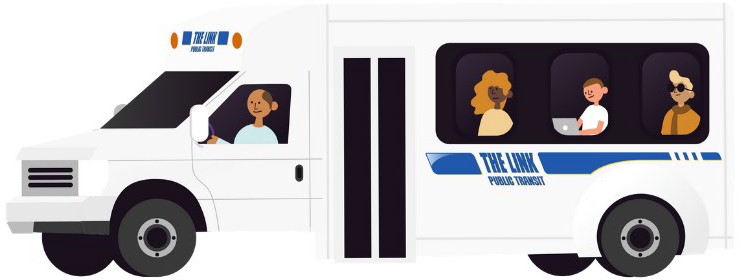 PICK-UPS Tuesday & Thursday Mornings at:Maupin Market	8:00 AMMaupin Country Store	8:01 AM 
Canyon Rim Manor 	8:05 AM   Wamic Market & Supply	8:40 AM
Wamic Boat Ramp (Across Fire Department)	8:50 AM   
Tygh Valley General Store	9:15 AM WE3 Coffee & Deli	9:45 AMPlease call ahead to book your ride in advance. We can also pick you up at your door anywhere within a half mile of the route. We’ll take you around The Dalles for shopping and appointments. Cost: $5 roundtrip from Maupin, Wamic, Pine Hollow, and Tygh Valley, $3 roundtrip from Dufur. 541-296-7595 for more information.